华容县人民政府行政审批制度改革工作领导小组办公室文件华审改办发〔2021〕6号关于印发《华容县水电气网联动报装“一件事一次办”工作方案》的通知各乡镇人民政府、县直（垂直管理）各单位：根据《岳阳市人民政府办公室关于印发〈岳阳市水电气网联动报装“一件事一次办”工作方案〉的通知》（岳政办发〔2021〕9 号）文件精神，现制定《华容县水电气网联动报装“一件事一次办”工作方案》并予以印发,请遵照执行。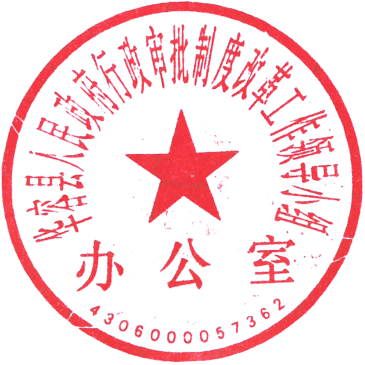 华容县人民政府行政审批制度改革工作领导小组办公室2021年5月15日华容县水电气网联动报装“一件事一次办”工  作  方  案为进一步深化“放管服”和“一件事一次办”改革，持续 优化营商环境，提高企业用户水电气网联动报装质量和效率， 不断提升企业满意度和获得感，结合我县实际，制定本方案。一、工作目标按照“权责对等、简政优化、一窗受理、一网通办、统筹 兼顾、稳步推进”的原则，全面推进企业水电气网联动报装“一 件事一次办”改革，2022年5月底前全面推广实施。通过实施新建工程项目水电气网联动报装（“一表申请、联动审批”），简化接入流程，压缩办理环节，实行告知承诺办理和线上线下多渠道办理，实现企业用户一次报装，即可获得接入服务。二、适用范围全县企业用户联户建房办理新建工程项目水电气网报装业务。三、工作任务（一）先期主动介入。新建工程项目（含储备土地、管线 迁移）在使用供应土地前，由自然资源部门征集企业水电气网报装需求，并将信息推送至水电气网公共服务企业单位。公共 服务企业单位根据需求信息，联合上门对接，预先开展现场踏 勘和外线施工等工作，对项目周边区域管网建设提前规划布局，为企业用户后续水电气网接入作好准备。（二）精简申请材料。整合企业水电气网报装申请，形成 统一申请表，精简受理材料，通过水电气网联动报装系统实现 联动部门单位的数据共享共用。（三）实行一窗受理。在县阳光政务大厅1楼设立水电气 网联动收费报装专窗，收费报装所涉及的审批事项和工作人员 等整体进驻县阳光政务大厅，实行一次申请、一窗受理、分类 转办、限时办结、统一出件。同时，通过水电气网联动报装系 统和“岳办岳好”APP,为企业用户办理水电气网联动报装提供线上“一窗式”服务。（四）精减办理环节。优化水电气网联动报装接入流程。 有外线工程的压减为申请受理、行政审批与施工、竣工验收3 个办理环节，行政审批适用告知承诺制的即时办结，不适用承 诺告知制的5个工作日办结。无外线工程的压减为申请受理、 竣工验收2个办理环节，接入时间压缩为1个工作日。有外线 工程的报装申请，由县政务服务中心牵头组织现场联合踏勘， 各公共服务企业单位与报装的企业用户同步完成接入方案设计和费用预算。（五）规范收费行为。发改部门负责对报装接入收费进行 清理，编制收费目录，并按规定进行公示和动态更新，坚决取 消不合理收费。市场监管部门负责加强对报装接入收费监管， 依法查处超出目录规定项目、提高收费标准、扩大收费范围、 强制检定收费、只收费不服务或降低服务标准等行为。加强反 垄断执法检查，对妨碍市场公平竞争、损害其他市场主体和消 费者利益的，按照相关法律法规予以处罚。水电气网施工需采 用开挖形式进行的，要优化施工方案，通过共享施工沟渠、协 同并行施工，最大程度减轻企业接入成本，减少管线施工对交 通的影响。（六）优化服务模式。推行网上办理，鼓励通过“岳办岳 好”APP“水电气网联动报装专区”，实行企业掌上申请、资料线上传递、部门在线审批和反馈办理结果。四、办理流程（一）公共服务企业单位办理环节1.登记申请。新建工程项目（含储备土地、管线迁移）在 使用或获得供应土地前，由报装的企业用户进行意向登记。各 公共服务企业单位获取信息后，在2个工作日内主动上门对接,具备接入条件的提前预约，并根据约定的时间在1个工作日内 完成接入。对暂时无法确定水电气网使用量的建设工程项目， 报装的企业用户可在建设工程规划许可证核发后向水电气网联动报装专窗或“岳办岳好”APP“水电气网联动报装专区”申请。2.联合踏勘。新建建设工程水电气网报装涉及行政审批事 项的，由县政务服务中心根据报装的企业需求，组织相关行政 审批部门联合现场踏勘。3.方案设计。在完成联合现场踏勘、确定接入条件后，各 公共服务企业单位在2个工作日内完成供水供电供气方案编制并及时组织答复。各公共服务企业单位要优化各自施工组织设计，协同施工，减少重复开挖。4.费用核算与合同签订。各公共服务企业单位与报装企业 用户友好协商一致的，签订施工协议，明确双方权利义务、工 程计划、开通时间、质量安全等事项。水电气网报装费用同步 核算，形成统一收费清单，实行统一告知、集中缴纳。（二）行政审批部门办理环节1.实行告知承诺制。对涉及只需挖掘人行道或临时占用绿 地，施工长度小于100米的外线工程，由各公共服务企业单位 （或受委托的具体施工实施单位）向行政审批部门作出书面承 诺。承诺内容中涉及需由企业用户落实的，由各公共服务企业 单位与报装的企业用户进行约定。行政审批部门根据企业承诺 不再进行批前审查，即时作出行政许可决定。2.实行联合审批制。对施工长度超过100米、需办理改变 规划用途，以及需要穿（跨）越重大管（线、路）等不适用告知承诺制的外线接入工程，具有审批前置条件的，采用“容缺受理”方式办理，实行联合踏勘、联合审批。符合规划的外线工程，5个工作日内办结。（三）竣工验收环节。工程施工完成后，由县政务服务中 心牵头，联合各公共服务企业单位，组织报装企业和各自施工 单位共同验收后，同步完成通水、通电、通气和通网。五、保障措施（一）加强组织领导。成立华容县新建工程建设项目水电 气网联动报装工作组，由县政府办分管副主任任组长，县政务 服务中心主任任副组长，县政务中心、县发改委、县自然资源 局、县住建局、县城管局、县交通局、县市场监管局、县交警 大队及水、电、气、网公共服务企业单位等部门单位分管负责 人为成员。工作组办公室设县政务服务中心，由县政务服务中 心主任兼任办公室主任。（二）完善配套措施。各行政主管部门要履行好行业管理 职责，水电气网公共服务企业单位作为联动报装主要实施单位,承担主体职责。各行政主管部门及各公共服务企业单位要制定 配套措施，拟订实施细则，优化办理流程，提高办事效率。（三）强化信用监管。加强事中事后监管，推动建立覆盖 企业用户、利益相关单位、公共服务企业单位等各类主体和工 程设计、施工、监理等各环节的行业信用体系。承诺不兑现或 存在弄虚作假行为的记入企业和个人信用档案，纳入市公共信 用平台，加强部门联合惩戒，提高违规和失信成本。（四）严格监督考核。由县政务服务中心统筹协调水电气 网联动报装实施工作，对相关行政审批部门和公共服务企业单 位有关工作落实情况进行全过程监督考核。华容县人民政府行政审批制度改革工作领导小组办公室     2021年5月15日